SAPSASA ATHLETICS TEAMINFORMATION 2020Dear USE Athlete,Congratulations on being successful in gaining selection in the USE District Athletics Team.Practise: TWO compulsory practise days are scheduled Monday 9th & 16th November at Bordertown High School Oval from 4:00pm-5:00pm. Please contact Josh Searle by email if you are able to assist with an event or relay practise at training.Trainings are necessary to give information to all participants in relation to the Country Track and Field Day Championships in Adelaide. It is also an opportunity for athletes to practise their events, in particularly, field events and relays. The success of the trainings rely heavily on all athletes attending and parent support.Please Note – Failure to attend compulsory training could jeopardise a student’s position in the team. The Country Track and Field Championships will be held on Friday 20th November (Week 6) at Santos Stadium, Mile End from 9.15am-3.30pm. However, we need to be in place by 8.15am for a team photograph, familiarisation of the venue and program. Significant changes for 2020One spectator per competitor – this name must be given to Carol Pfitzner by Tuesday 2nd November.No seating in the Grandstand for District Teams- teams to spread around terracesIf the venues COVID Management plan is not approved, this will become a spectator free event, due to the capacity of the venue reducing to 950 people.Each District is to have one team official who has completed the COVID marshal training and act as the marshal for the day.  TBA.Our district is required to assist with girls long jump on the day.  We prefer to rotate parents for this event, so please volunteer on the sheet attached. Transport: is by private car: Students and families from each school are asked to pool together if necessary.  This way we will have a great group of supporters on the day.Seating: We will share have an area outside of the grandstand.  Please look for the USE banner.Children, when not competing, must be under the supervision of managers until they are called for their events. After the event and results are recorded, competitors must leave the arena and return to their manager. While competing, children are under the supervision of the event official.Photo: Our photo is scheduled for 8.30am. All athletes are required to wear an USE polo (not necessarily athletics) for the photo.Uniform:Athletics tops are provided (no. 39 is our district) to compete in.Plain black or navy sports shorts (no skins allowed)Shoes-either light sandshoes or athletics running shoes (spikes)Spikes no longer than 7mm can be worn for 100m, 200m, relays, High Jump and Long Jump only. No spikes permitted for 800m. Bare feet are not allowed.Team members are also able to order jumpers, bucket hats and polo shirts. None of these are compulsory, but are available for purchase. The polo tops will have Athletics 2020 printed on the back. If children are selected in the team in subsequent years, the year of selection can be added to the shirt. A tax invoice is included for ordering. If required, please fill out the order form and direct to Frances Primary School. YOU ARE REQUIRED TO ORDER YOUR POLO THROUGH CAROL PFITZNER BY WEDNESDAY 4TH NOVEMBER.Please also bring your polo to the first training if you require 2020 be printed.Costs:The cost is $15 for entry fee, program, and admin costs.Payment must be made to Frances Primary School via Tax Invoice by Wednesday 11th of November. Managers are unable to collect any money. Spectators entry fee of $5.00 is to be paid at the gate. Catering: It is suggested that you bring along your own supply of goodies.  Canteen facilities are available, but don’t forget your water bottles.Marshalling Areas: for various events will occur at the start areas of the track events and at the event site for field events (as shown on map). Athletes will be called to the marshalling areas 10 minutes before each event. They should NOT cross the oval in moving to the marshalling areas.Event clashes: Athletes are required to report to events approx 10mins before they start.  If you have a clash of events, track events take place over field events.  Report to the field recorder first and then report to the track Marshall.  Return to the field event and remain in the comp. for as long as you can before the track event commences.  Once the track event has finished return to your field event.  High Jump competitors re-enter at the current height.Method of starting:  'On your marks' - 'set' - 'Gun’Field Events: Competitor's name shall be called when it is his/her turn to compete.Long Jump - 3 Jumps in rotation.High Jump - 3 Jumps in rotation for each height. Competitors will cease competition if they fail after 3 attempts at that height.Discus and Shot Put - 3 throws in rotation.Weights:Discus-	10years 	500gms		Shot Put	10/11years 2kg	11-13years 	750gms			  	12/13years 3kgRelays: DO NOT LEAVE THE STADIUM UNTIL ONE OF THE COACHES / MANAGERS HAVE CONFIRMED THAT YOU ARE NOT IN THE FINAL.Merchandise: available on the day on the south side of the grandstand, get in early.Please contact me ASAP with any queries. Josh Searle and Hannah Copping will be attending the Country Day.Regards,Carol Pfitzner, Josh Searle and Hannah CoppingCarol - Mobile: 0429 863 707Josh – Mobile:  0447 081 027Hannah – Mobile:  0439 838 705	Email: 	Joshua.Searle743@schools.sa.edu.au	Hannah.Copping837@schools.sa.edu.au	Carol.Pfitzner242@schools.sa.edu.au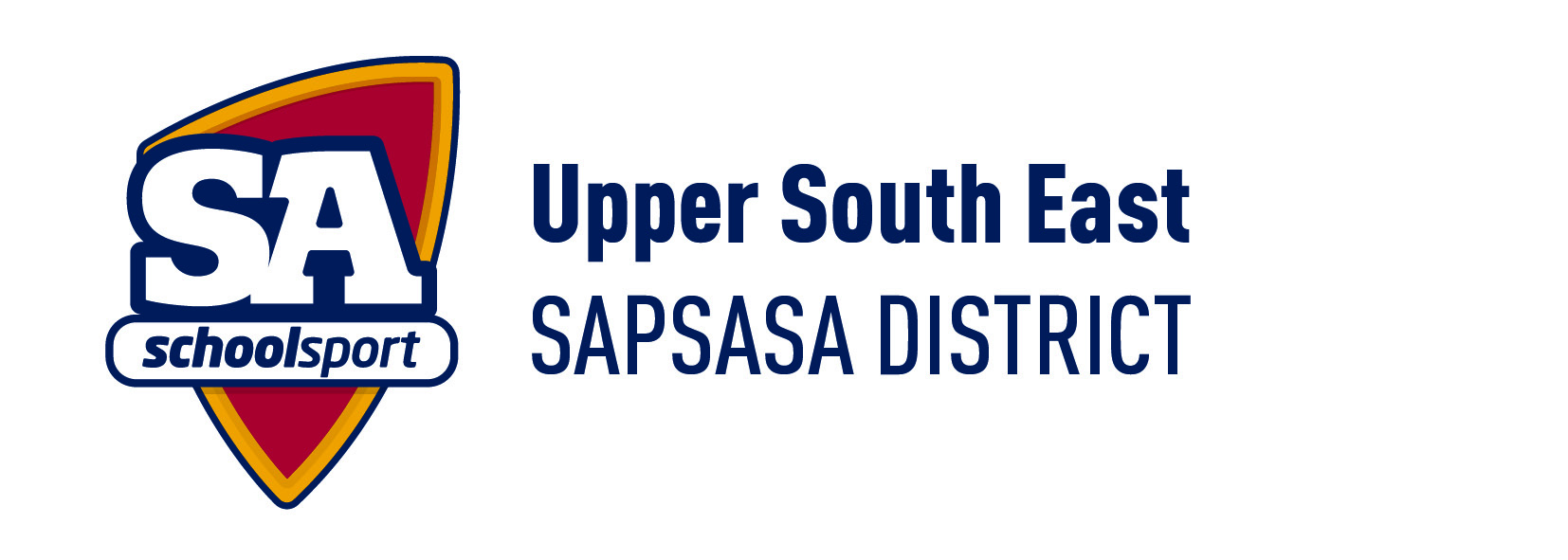 SAPSASA Athletics Adelaide Friday 20th November 2020 Please return at the first training Name: Athletes Name: I am willing to help out at these timeslots: 9:30am Event 10:50am Event 12:10pm Event 1:00pm Event (Athletes with a Disability) 1:30pm Event ABN 	97 016 703 670						TAX  INVOICEUSE SAPSASA Costing details for Trips to AdelaideSport:			AthleticsName of Student:	School:	      			      Due to the Educational Nature of these costs, they are all GST Free.This costing has been approved by the District Convenor, Carol Pfitzner Payment must be made direct to Frances Primary School. If not paying in person, please complete the remittance advice below and return with your payment or for direct deposits, fax to 08 87651 004.DO NOT GIVE MONEY TO COACH OR TEAM MANAGERREMITTANCE ADVICE: (post to Frances Primary School, Frances SA 5262 OR fax to 08 87651 004)Student Name: ………………………………………….	School: ………………………………………………Paying By:   Cheque          Credit Card           Direct Deposit            Cash (in person only)  Direct Deposit Details:BSB: 065 506	Account Number: 10014844Account Name: Frances Primary SchoolReference: Name of Sport & Student Name 		 (eg. Ref Code: ATHLETICS, Remitter: JANE SMITH)Credit Card Details:Visa                                                           MastercardCard Number:Name on Card:									Expiry Date:				Signature:									Amount:ABN 	97 016 703 670							TAX  INVOICESAPSASA Uniform Order FormPlease note that these items may not be part of your school’s uniform and therefore may not be allowed to be worn at your school. Please consult your school’s uniform policy.Name of Student:	School:	Phone Number: ………………………………………………………	Please supply the following:				* All prices are GST inclusivePayment must be made direct to Frances Primary School. If not paying in person, please complete the order form and remittance advice below and return with your payment or for direct deposits, fax to 08 87651 004.DO NOT GIVE MONEY TO COACH OR TEAM MANAGERREMITTANCE ADVICE: (post to Frances Primary School, Frances SA 5262 OR fax to 08 87651 004Student Name: ………………………………………….	School:………………………………………………Paying By:   Cheque          Credit Card           Direct Deposit            Cash (in person only)  Direct Deposit Details:BSB: 065 506	Account Number: 10014844Account Name: Frances Primary SchoolReference: Uniform & Student Name 		 (eg. Ref Code: UNIFORM, Remitter: JANE SMITH)Credit Card Details:Visa                                                           MastercardCard Number:Name on Card:									Expiry Date:				Signature:									Amount:ItemCostTotalSAPSASA Affiliation to students$ 5.00USE Levy (Includes: Expenses and admin costs, Uniform maintenance & hire)$10.00Total due:$15.00SizeCostSizeTotal $Hoodie*     Hoodie*     Hoodie*     Hoodie*     Childs  10/12/14$60.00Adult Size S/M/L $60.00Team Polo Shirt *  (printed with year)Team Polo Shirt *  (printed with year)Team Polo Shirt *  (printed with year)Team Polo Shirt *  (printed with year)12/14/16/S/M/L$36.00Please send this order been sent to CarolYear Printed* ONLY(for those people that already have a shirt)$5.50First name on back of polo*$10.00Bucket Hat*$20.00Total Cost $Total Cost $Total Cost $